Инструкция по регистрации на Всероссийский конкурс молодых управленцев «Лидеры села».Перейти по ссылке: https://kurl.ru/VTJQb Нажать на кнопку «Авторизуйтесь для записи» 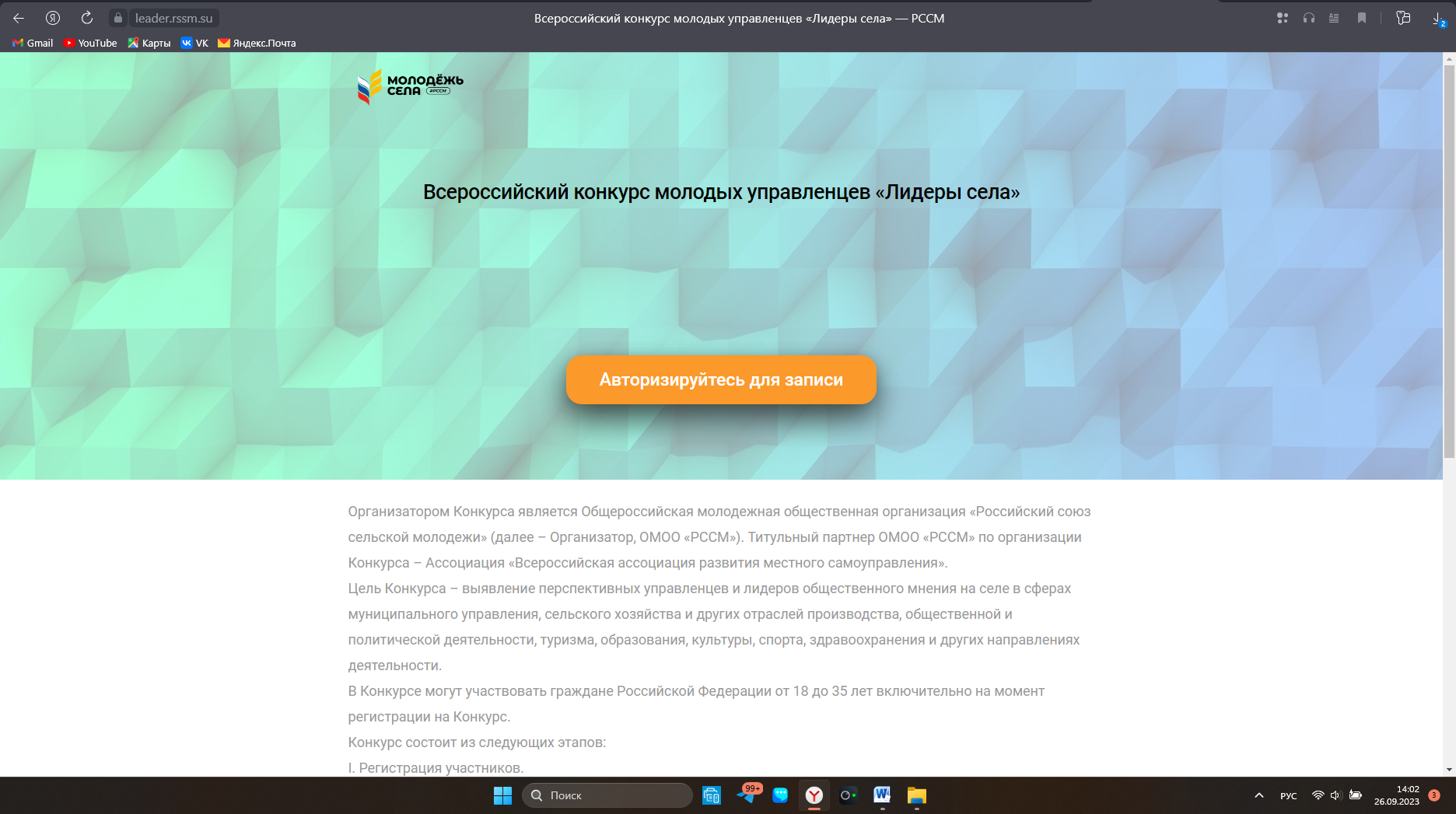 Далее нужно либо зарегистрироваться, либо зайти с помощью одного из предложенных вариантов.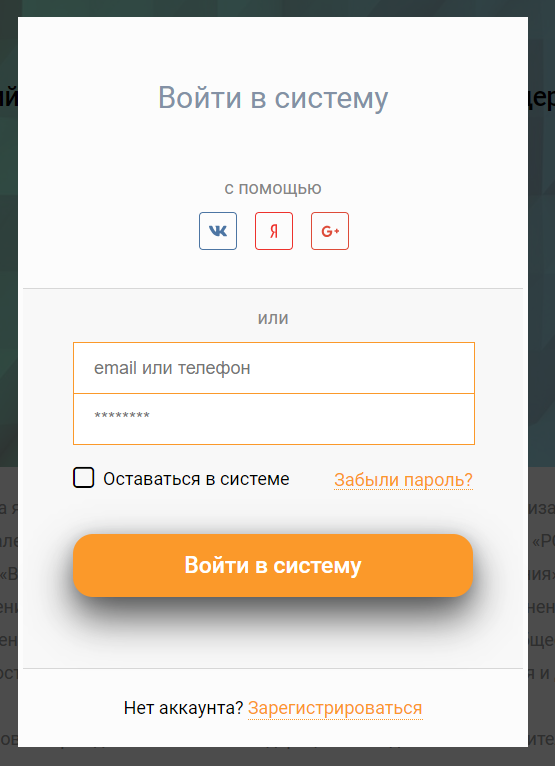 Заполняем все строки. 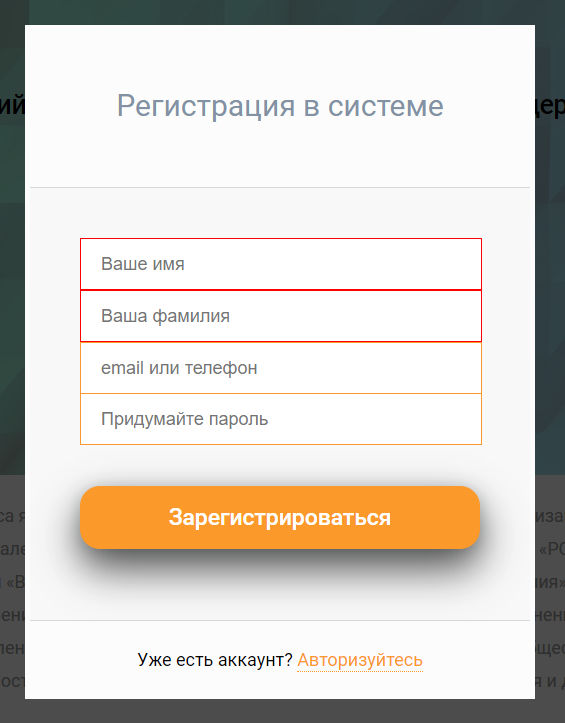 Далее нажимаем кнопку «Зарегистрироваться».Заполняем все строки на странице. 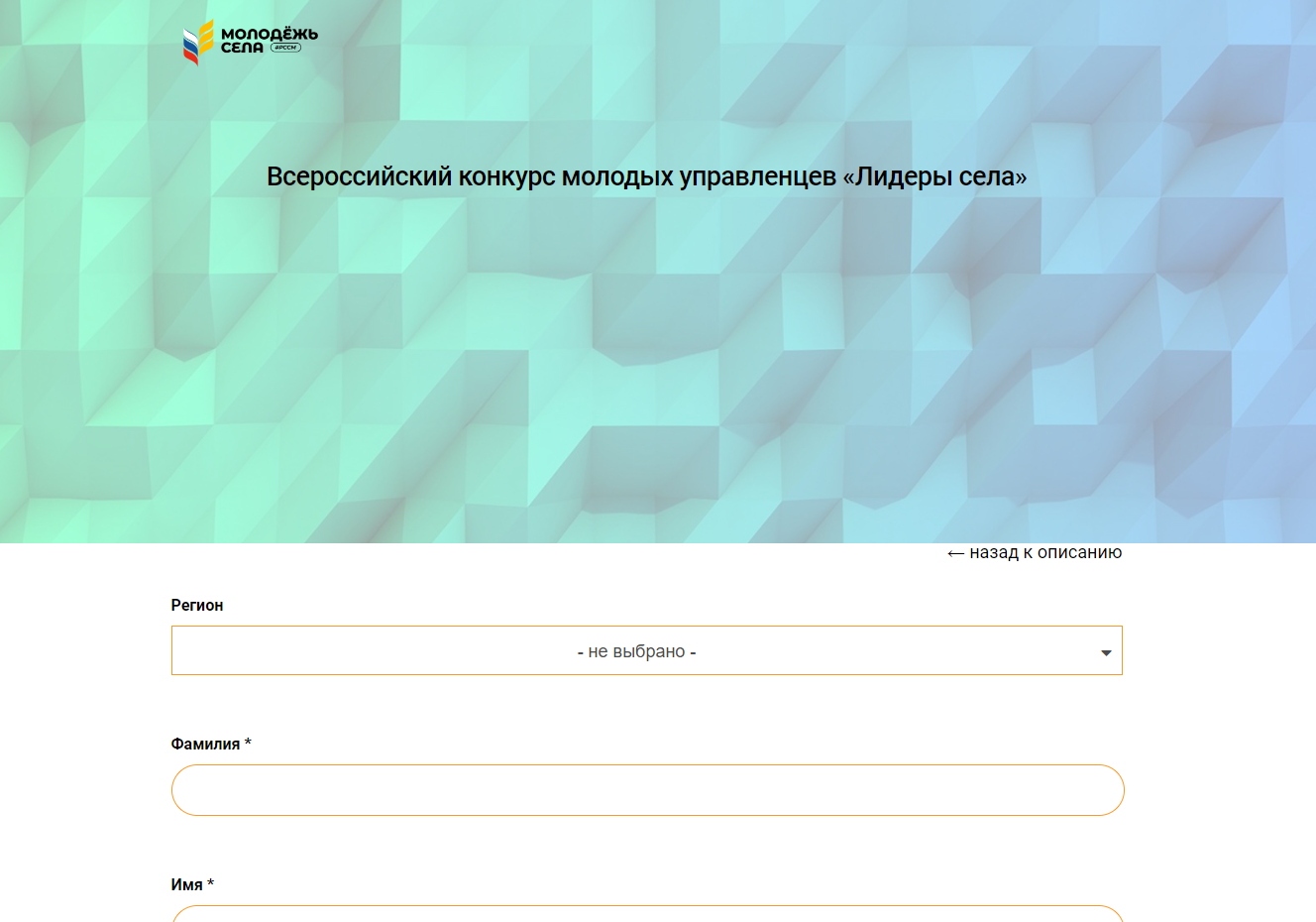 Последнюю строку заполняем как в паспорте и нажимаем «Подать заявку». 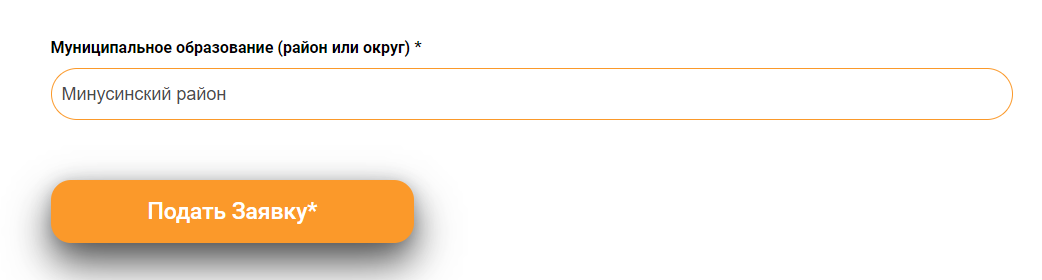 Попадаем в свой профиль, где нужно внести уточняющие данные о себе.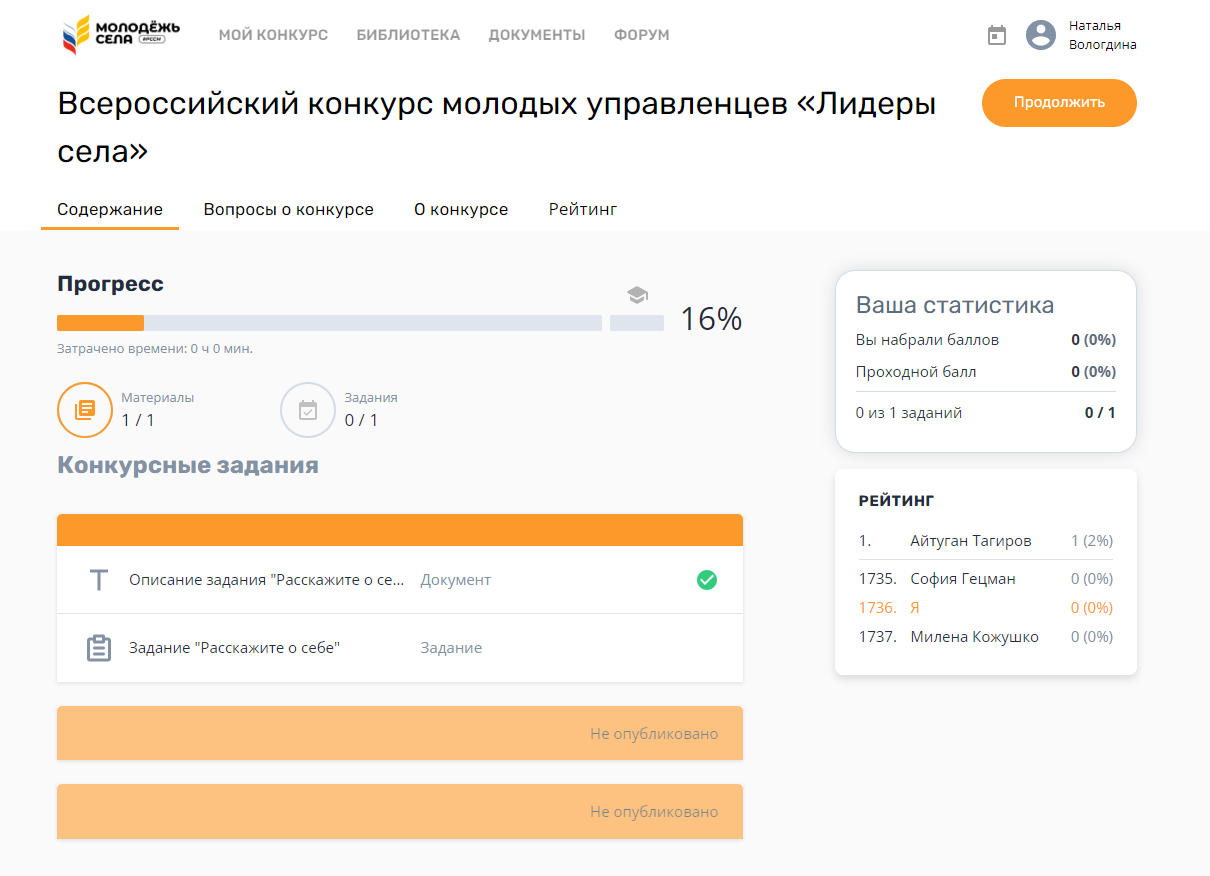 Заходим в настройки.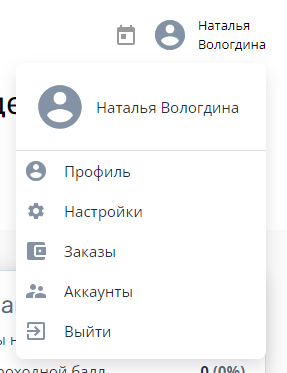  Заполняем все пустые строки. 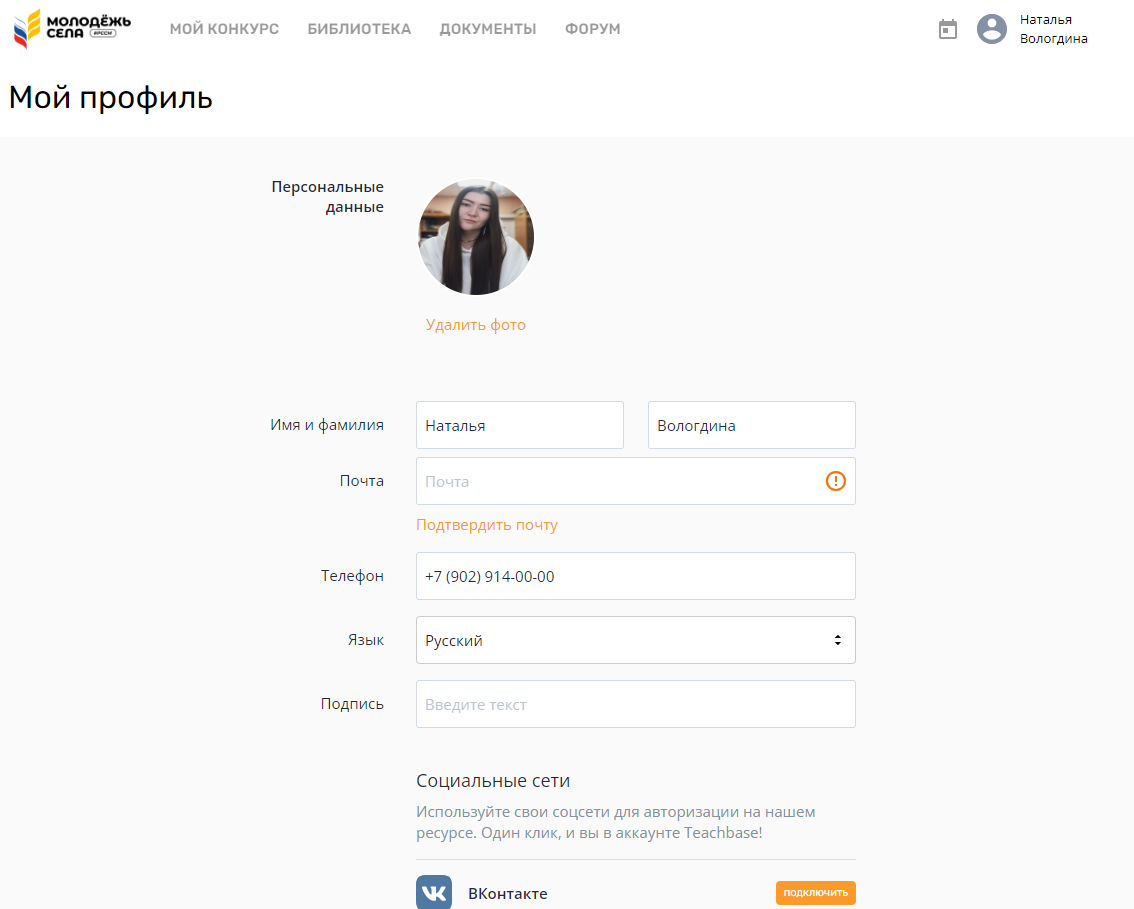 Не забываем нажать кнопку «Сохранить».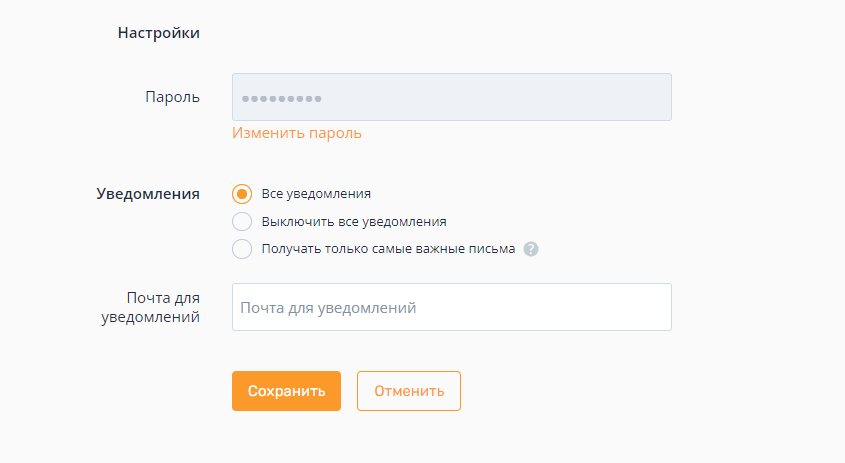 Удачного прохождения курса! 